World in front of the text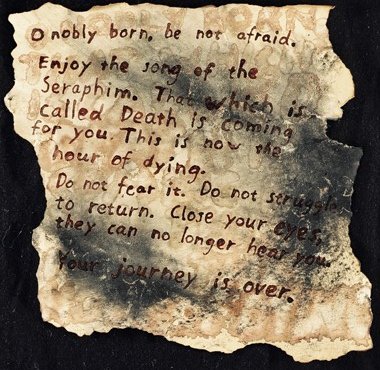 